ЗаключениеКонтрольно-счетной палаты Жирятинского района по результатам экспертно-аналитического мероприятия по экспертизе проекта решения «О внесении изменений в решение Жирятинского районного Совета народных депутатов  №6-330 от 15.12.2023 года «О бюджете Жирятинского муниципального  района Брянской области на 2024 год и на плановый период 2025 и 2026 годов»с.Жирятино                                                                  «16» апреля 2024 годаОснование для проведения экспертизы: ст.157 Бюджетного кодекса РФ, п.п.7 п.2 ст.9 Федерального закона от 07.02.2011 года №6-ФЗ «Об общих принципах организации и деятельности Контрольно-счетных органов субъектов Российской Федерации и муниципальных образований, «Положение о Контрольно-счетной палате Жирятинского района», утвержденное Решением Жирятинского районного Совета народных депутатов от 29.09.2021 г № 6-151, п. 1.2.1. Плана работы Контрольно-счетной палаты Жирятинского района на 2024 год, утвержденного приказом от 18.12.2023 г. № 09, приказ от 16.04.2024 № 11-п/эм.Цель экспертизы: обоснованность предлагаемых изменений, соответствие их критериям программного бюджетирования и действующему законодательству Российской Федерации.Предмет экспертизы: проект решения Жирятинского районного Совета народных депутатов от 26.04.2024 года «О внесении изменений в решение Жирятинского районного Совета народных депутатов № 6-330 от 15.12.2023 года «О бюджете Жирятинского муниципального района Брянской области на 2024 год и на плановый период 2025 и 2026 годов» (далее – проект решения).Сроки проведения экспертизы: с «16» апреля 2024 года по «16» апреля 2024 г.Общие положения: Анализируя проект решения, Контрольно-счетная палата Жирятинского района отмечает, что представленным проектом предполагается внести изменения в основные характеристики бюджета Жирятинского муниципального района Брянской области на 2024 год и на плановый период 2025 и 2026 годов, в том числе:-  утвердить на 2024 год прогнозируемый общий объем доходов бюджета Жирятинского муниципального района Брянской области в сумме 434 283,8 тыс. рублей;- утвердить на 2024 год прогнозируемый общий объем расходов бюджета Жирятинского муниципального района Брянской области в сумме 437 859,2 тыс. рублей;- утвердить прогнозируемый дефицит бюджета Жирятинского муниципального района Брянской области в сумме 3 575,4 тыс. рублей;- установить объем межбюджетных трансфертов, получаемых из других бюджетов бюджетной системы Российской Федерации, на 2024 год в сумме 348 884,3 тыс. рублей,- утвердить программу муниципальных внутренних заимствований Жирятинского района на 2024 год.Все предлагаемые изменения отражены в пояснительной записке.Внесение изменений обусловлено следующими причинами:1. Общий объем доходной части местного бюджета на 2024 год увеличен на 191 608,2 тыс. руб.:- объем налоговых и неналоговых доходов на 2024 год не изменен.- объем безвозмездных поступлений на 2024 год увеличен на 191 608,2 тыс. рублей: субсидия на приобретение специализированной техники для предприятий ЖКХ + 20 719,2 тыс. рублей (Уведомление Департамента финансов Брянской области от 04.03.2024 г.); субсидия на софинансирование закупки и монтажа оборудования для создания «умных» спортивных площадок + 129 395,6 тыс. рублей (Уведомление Департамента финансов Брянской области от 11.03.2024 г.); субвенции на осуществление  отдельных государственных полномочий Брянской области по обеспечению дополнительных гарантий на жилое помещение детей-сирот и детей, оставшихся без попечения родителей, лиц из числа детей-сирот и детей, оставшихся без попечения родителей + 4 794,8 тыс. рублей (Уведомление Департамента финансов Брянской области от 04.03.2024 г.); иные межбюджетные трансферты на подготовку основания для размещения «умных» спортивных площадок + 36 698,5 тыс. рублей (Уведомление Департамента финансов Брянской области от 11.03.2024 г.);2. Общий объем расходной части местного бюджета увеличен на 192 127,8 тыс. рублей.Общий объем доходной части местного бюджета на 2025 год не изменен. Объем налоговых и неналоговых доходов на 2025 год не изменен. Объем расходной части местного бюджета на 2025 год не изменен. Объем безвозмездных поступлений на 2025 год не изменен.Общий объем доходной части местного бюджета на 2026 год не изменен. Объем налоговых и неналоговых доходов на 2026 год не изменен. Объем расходной части местного бюджета на 2026 год не изменен. Объем безвозмездных поступлений на 2026 год не изменен.Утверждаемая Программа муниципальных внутренних заимствований Жирятинского района на 2024 год не противоречит ст. 110.1 Бюджетного Кодекса РФ.Причины, вносимых изменений, являются объективными и не противоречат БК РФ. В результате внесенных изменений в бюджет Жирятинского района на 2024 год дефицит бюджета составит 3 575,4 тыс. рублей. Источниками покрытия дефицита бюджета района на 2024 год предусмотрены остатки средств на счете по состоянию на 1 января 2024 года.Выводы: В результате проведения экспертизы проекта решения установлено, что проект решения Жирятинского районного Совета народных депутатов от 26.04.2024 года «О внесении изменений в решение Жирятинского районного Совета народных депутатов № 6-330 от 15.12.2023 года «О бюджете Жирятинского муниципального района Брянской области на 2024 год и на плановый период 2025 и 2026 годов» не противоречит законодательству Российской Федерации, Брянской области, нормативно-правовым актам Жирятинского района.Заключительные положения: 1.Рекомендовать Жирятинскому районному Совету народных депутатов рассмотреть на заседании проекта решения Жирятинского районного Совета народных депутатов от 26.04.2024 года «О внесении изменений в решение Жирятинского районного Совета народных депутатов № 6-330 от 15.12.2023 года «О бюджете Жирятинского муниципального района Брянской области на 2024 год и на плановый период 2025 и 2026 годов»2.Направить настоящее Заключение для сведения главе Жирятинского района, главе администрации Жирятинского района.ПредседательКонтрольно-счетной палатыЖирятинского района                                                                                     Е.И.Самсонова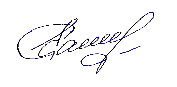 